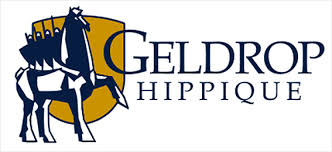 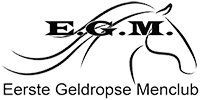 Secretariaat: Ties van Gog.  Hoog Geldrop 58,  5663 BG Geldrop.   			    040 – 285 24 43.    06 - 1872 0978    E-mail : mjvangog@onsbrabantnet.nl_______________________________________________________________________________________________								         Geldrop, 26 augustus 2021.Beste paardenvrienden,Hierbij nodigt de Eerste Geldropse Menclub U van harte uit om deel te nemen aan de:INDOORMENWEDSTRIJD - MINIMARATHON  “EGM - GELDROP HIPPIQUE 2021”.Deze wedstrijd vindt plaats bij Ruitersportcentrum manege Meulendijks tijdens het drie weekenden durende evenement van  Geldrop Hippique 2021. Alweer voor de 38e  keer, maar dit jaar, met de alom bekende reden, in een andere organisatievorm.Op zaterdag 9 oktober en zondag 10 oktober begint elke rubriek met een voorronde, met daaropvolgend de finale. Over het definitieve programma en indeling van de rubrieken wordt u nog nader bericht.De proef bestaat uit een parcours, opgebouwd uit genummerde poorten van kegels en doorgangen in marathonhindernissen ( = minimarathon ).Het parcours zal tijdens de voorronde tweemaal verreden worden door de deelnemers. Van het eindresultaat van de voorronde wordt per rubriek een finalelijst opgesteld. Dit finaleparcours wordt, na een kleine pauze ( = parcours verkennen ), direct na de voorronde verreden.Er zal gestart worden in kleine groepen in de rubrieken: enkelspan pony, tweespan pony’s, enkelspan paard, tweespan paarden en langspannen pony’s en paarden, waardoor de wachttijd tussen de twee manches gering zal zijn. Er is een maximum aantal van inschrijvingen. Indien nodig kan een wachtlijst worden opgesteld.Voor actuele informatie verwijzen wij u t.z.t. naar onze website: www.geldropsemenclub.nl  of www.geldrophippique.nl	Data:			9 & 10 oktober. Tijdschema volgt.Plaats:		Ruitersportcentrum Manége Meulendijks, Strabrechtse Heideweg 6, Heeze. ( bereikbaar via de Bosrand in Geldrop ).Aanvang:		Nader te bepalen. Voorlopige startlijsten komen op de website.Inschrijfgeld:		€ 15,00.	Contant op de wedstrijddag.****************************************************************************U wordt in de gelegenheid gesteld de paarden binnen op en af te tuigen en om de paarden los te rijden. ****************************************************************************Gaarne ontvangen wij Uw inschrijfformulier voor 01 oktober a.s. op het secretariaat Ties van Gog ( secretaris E.G.M. )